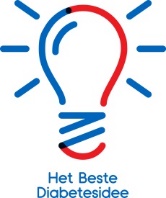 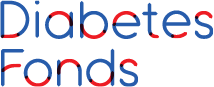 Aanvraagformulier Het Beste Diabetesidee
Op internet is veel informatie te vinden over wat de bouwstenen inhouden en hoe je een canvas invult. In de extra uitleg hebben we deze informatie voor je verzameld. Mocht je toch nog vragen hebben, neem dan gerust contact met ons op.Persoonlijke gegevens van de aanvragerWie gaat het uitvoeren? (Kernpartners)Wie ben je zelf en wie zijn je partners? Wat heb je nodig van je partners? Geef aan of dat al wel of nog niet toegezegd is. Wat ga je doen? (Kernactiviteiten)Wat ga je doen om je partners aan te sturen, om je idee te realiseren en om je klant of doelgroep te bedienen? Vul als toelichting de tabel op de volgende bladzijde in.Wat bied je aan? (Waardeproposities)Wat is je idee? Welke meerwaarde heeft je idee voor ieder van je klanten of doelgroepen? Wat zijn concrete resultaten voor je klant(en) waaraan het succes van je idee afgemeten kan worden?Wat bied je aan? (Waardeproposities)Wat is je idee? Welke meerwaarde heeft je idee voor ieder van je klanten of doelgroepen? Wat zijn concrete resultaten voor je klant(en) waaraan het succes van je idee afgemeten kan worden?Hoe onderhoud je contact met je doelgroep? (Klantrelaties)Welk soort relatie heb je met je klant of doelgroep? Dat kan van volledig geautomatiseerd tot persoonlijk face-to-face contact. Wie is je doelgroep? (Klantsegmenten)Wie zijn de klanten of doelgroepen die baat hebben bij je idee? Welke behoefte hebben ze en hoe weet je dat? Benoem hier alle klanten apart als je ze ook apart bedient.Wie gaat het uitvoeren? (Kernpartners)Wie ben je zelf en wie zijn je partners? Wat heb je nodig van je partners? Geef aan of dat al wel of nog niet toegezegd is. Wat heb je nodig? (Hulpbronnen)Wat heb je nodig om je idee te realiseren? Denk aan gereedschappen, materialen, kennis, vaardigheden, geld.Wat bied je aan? (Waardeproposities)Wat is je idee? Welke meerwaarde heeft je idee voor ieder van je klanten of doelgroepen? Wat zijn concrete resultaten voor je klant(en) waaraan het succes van je idee afgemeten kan worden?Wat bied je aan? (Waardeproposities)Wat is je idee? Welke meerwaarde heeft je idee voor ieder van je klanten of doelgroepen? Wat zijn concrete resultaten voor je klant(en) waaraan het succes van je idee afgemeten kan worden?Hoe bied je je product of dienst aan? (Kanalen)Via welke communicatie-, distributie- en verkoopkanalen lever je je idee aan je klanten of doelgroepen als het gereed is?Wie is je doelgroep? (Klantsegmenten)Wie zijn de klanten of doelgroepen die baat hebben bij je idee? Welke behoefte hebben ze en hoe weet je dat? Benoem hier alle klanten apart als je ze ook apart bedient.Hoeveel kost het? (Kostenstructuur)Welke kosten zijn er verbonden aan de hulpbronnen en activiteiten? Denk hierbij niet alleen aan het maakproces, maar ook aan de marketing en distributie van je idee. Welke kosten zijn er nog meer? (Personeel, materiaal, overig)Hoeveel kost het? (Kostenstructuur)Welke kosten zijn er verbonden aan de hulpbronnen en activiteiten? Denk hierbij niet alleen aan het maakproces, maar ook aan de marketing en distributie van je idee. Welke kosten zijn er nog meer? (Personeel, materiaal, overig)Hoeveel kost het? (Kostenstructuur)Welke kosten zijn er verbonden aan de hulpbronnen en activiteiten? Denk hierbij niet alleen aan het maakproces, maar ook aan de marketing en distributie van je idee. Welke kosten zijn er nog meer? (Personeel, materiaal, overig)Hoeveel verdien je? (Inkomstenstromen)Wie is bereid om hoeveel mee te betalen? Dit kunnen klanten zijn die producten kopen of een abonnement afsluiten, maar ook adverteerders, andere fondsen of sponsoren die belang hebben bij je waardepropositie (tip: die kun je hierboven als aparte doelgroepen beschrijven). Wat is het bedrag dat je dan nog van het Diabetes Fonds nodig hebt (max. € 50.000)?Hoeveel verdien je? (Inkomstenstromen)Wie is bereid om hoeveel mee te betalen? Dit kunnen klanten zijn die producten kopen of een abonnement afsluiten, maar ook adverteerders, andere fondsen of sponsoren die belang hebben bij je waardepropositie (tip: die kun je hierboven als aparte doelgroepen beschrijven). Wat is het bedrag dat je dan nog van het Diabetes Fonds nodig hebt (max. € 50.000)?Hoeveel verdien je? (Inkomstenstromen)Wie is bereid om hoeveel mee te betalen? Dit kunnen klanten zijn die producten kopen of een abonnement afsluiten, maar ook adverteerders, andere fondsen of sponsoren die belang hebben bij je waardepropositie (tip: die kun je hierboven als aparte doelgroepen beschrijven). Wat is het bedrag dat je dan nog van het Diabetes Fonds nodig hebt (max. € 50.000)?ActiviteitenplanningBeschrijf hieronder alle mijlpalen (wat) en activiteiten (hoe) die tot het realiseren van je idee leiden.ToelichtingHet businessmodel canvas biedt de mogelijkheid om je idee uit te werken in een overzichtelijk schema. Dit vraagt bondige formulering van antwoorden. Als je onderdelen (bouwstenen) uit het canvas nader wilt toelichten, dan kun je dat hieronder doen. Maak duidelijk naar welke bouwsteen je verwijst.